AgendaBismarck Mandan Lacrosse Association Board Meeting January 9, 2020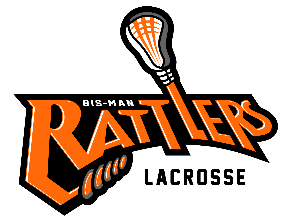 Call to Order - Welcoming remarks and introductions.  Call to order 6:02pm.  Attending: Michael Jochim, Ann Johansen, Tara Vander Laan, Travis Bren, Bruce Haskell, Kurt WeinbergChanges to Agenda- noneApproval of Prior Minutes Approved as written and posted to website –http://www.bismanlacrosse.org/pages/boardofdirectorsReports:Treasurer  $80.00 outstanding check for jersey repair.  Ann has access and has been added to account. Receipts for storage unit turned into LoriCoachLaxcon- Shawn is there now.  Schools have started.  Liberty was this past Monday. All elementary schools are scheduled.  Roosevelt, Myhre, Highland acers and Lincoln will be done after the winter try it events.  Kurt will look into private schools.  Kurt will need several fliers made from Michael.  Park 365 – Next meeting Thursday Jan16, 2020 5:30 pm at the Tom Barber meeting room.  Want kids to come up and talk about why it is important.  One to speak, others to support.  June 9th election will have a vote for possible sales tax increase.  They will be coming out with logo for Park 365 with social media access.  They would like to pack the room from BMLA.  Will have an invitation for it sent out.  Sponsorship/FundraisingPapa’s Pumpkin Patch – Melissa Long has check for $1200.00.  We have not received the check from her at this time.  Calendar Raffle – Quote from The Printers 250 tickets $155.00.  or 500 for $176.00.  Michael has quote from United.  Gambling License will still need to be obtained.   Tara will provide the papers to Michael for signature.  VolunteerBoard members needed - tableCommittee members needed - tableRecruitment Winter Try it Lacrosse grant – 6-7:30 pm on February 13th, at the Four Seasons.  Sticks are coming. We would be willing to give away up to five of our own sticks.  Shoot and scoops are not being provided.  Will have Shawn check out their booth at Laxcon. Tara motions to have purchase two Shoot and Scoops.  Lori seconds.  All in favor.  No opposed.   Michael is still attempting to get on the post portal.  All coaches need to be a Level 1 and go through a training video.   Michael will get it out to coaches as soon as he gets it.  Everyone needs to sign the release to participate.  Only allowed to use pinkie balls.  No other balls are allowed in the field during the event.  Pictures need to be taken.  And possible testimonials of some of the participants.    If this overfills we will be willing to have a try lax day following this in March.  PE in schools – Kurt addressed above.  6-7:30 pm on February Disciplinary - tableMarketing/Social Media	Update/clean up website - Twitter/Instagram accounts – still want to try itAdvertising – Winter Try Lax event in Friday flier.  Old Business2020 League Update – Nothing from NPLLOpen Board positions – still openEstablish Committees – stillStorage unit – January to December 2020.  January 2021 is FREE.  The bill to renew in Feb of 2021.  It will be sent to Jersey Repair – Jersey’s have been repaired.  Lori is working on organizing the jerseys to sizes and bagging.Draft Bylaws – Bruce’s concernsMade a disciplinary policy several years agoSection 4.4 Termination of membership – only remedy is terminating not anything elseTermination at discretion of coach or board. This leads the board to open discrimination.   Policy he wrote defines this better.  Refer to the code of conduct policy  Insurance – Lori is finishing up the paperwork. New BusinessJerseys for upcoming season? – jersey’s bagging party – January 18th or Jan 25thHost weekend -Michael has been visiting with Kevin Klipfel/ Jeremy regarding needing to go to the meeting in Feb to have fields reserved for June  Four fields Concessions – Looking like we could have a food truck with a variety.  Athletic trainer – Waiting to hear from University of Mary.  Will look to last years Athletic Trainer.Coaches social on Friday night.  Kurt will head up.Michael will ask about golf cart.  If not, Lori will ask golf cart dealers.T shirts- later – possible volunteer shirts.  Awards – ceremony – tabled.Kurt would be willing to work on United Tribes dancers for opening ceremonies.  Registration- Needs to be opened - $275 high school, $225 U14 and below.  Non travel, little laxers, and girls $50.00.   Close all travel registration by March 15, 2020…….  March 1st a $50.00 late fee kicks in.  Non travel stays $50.00 and does not close.  Coupon code to eliminate late fee for try lacrosse event participants who want to join.Parent Meeting – February 20, 2020.  7:00pm.  Uniform handout/2nd parent meeting on Comments & Announcements – meeting adjourned 8:29pmAdjournment – 